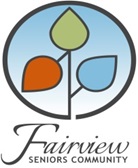 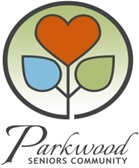 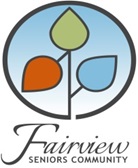 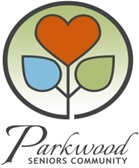 Fairview and Parkwood CommunitIESResource Team - Operational Plan - 2021 Overarching GoalsTo continue organizational practice and growth with a focus on:Championing the Conversation – (throughout the year)Embracing a culture of kindnessEmbracing kindness through resident transitionsEmbracing the “Walk the Kindness Way” trekKINDNESS TO TEAM KINDNESS TO TEAM KINDNESS TO TEAM KINDNESS TO TEAM KINDNESS TO TEAM The Resource Team will engage with the team to embrace a culture of kindness. The Resource Team will engage with the team to embrace a culture of kindness. The Resource Team will engage with the team to embrace a culture of kindness. The Resource Team will engage with the team to embrace a culture of kindness. The Resource Team will engage with the team to embrace a culture of kindness. ObjectivesAction PlanLeadDateMeasurementNational Kindness Day Engage the Resource Team / Finance Team, to acknowledge and celebrate National Kindness Day. Show appreciation to the homes by sharing a message of gratitude to be distributed by members of the Resource / Finance TeamElaine ShantzAlex NormandeauNovember 13, 2021 Completion Resource Team Connection Tuesday Connection: The Resource Team / Finance Team works in various locations. This has had an overall impact on how the team connects on a day-to-day basis. The team will work to re-connect. Team members will work at the office on ‘Office Day Tuesdays’morning huddle kindness thoughtwalk at lunch wear kindness shirt monthly shared meal Sarah Smith Doug WalkerOngoing Becomes part of regular routine Connecting with the HomesStaying Connected: The Resource Team / Finance Team will create initiatives to remain connected with the Homes.Work in a home one scheduled day per month; be available for questionsParticipate in staff events at the Homes Develop events to show appreciation; serving the front line and leadership team (e.g. ice cream cones, food truck, barbecue) Brent Martin Chris Brissette OngoingComplete two events per year at each homekindness THROUGH TRANSITIONS kindness THROUGH TRANSITIONS kindness THROUGH TRANSITIONS kindness THROUGH TRANSITIONS kindness THROUGH TRANSITIONS The Resource Team will integrate a culture of kindness for Residents and families/loved ones during times of transition. The Resource Team will integrate a culture of kindness for Residents and families/loved ones during times of transition. The Resource Team will integrate a culture of kindness for Residents and families/loved ones during times of transition. The Resource Team will integrate a culture of kindness for Residents and families/loved ones during times of transition. The Resource Team will integrate a culture of kindness for Residents and families/loved ones during times of transition. ObjectivesAction PlanLeadDateMeasurementKindness at Admission Engage with the homes to provide information to new residents and their families Create a document (e.g. letter) for new residents with information regarding the role of the finance team including the billing process and contact informationKaren JolleyErna Koning September 1, 2021Completion Kindness at End-of-Life  Engage with homes to provide information to families about the process at end-of-life (discharge)Create a personal letter for family Create process for final settlements with the resident/family at the centre; adhere to process for consistency Provide information re: financial implications including how final settlements are processed to families Sheila StoreyErna KoningSeptember 1, 2021Completion KINDNESS TO Community KINDNESS TO Community KINDNESS TO Community KINDNESS TO Community KINDNESS TO Community The Resource Team will support the “Walk the Kindness Way” trek in September 2021The Resource Team will support the “Walk the Kindness Way” trek in September 2021The Resource Team will support the “Walk the Kindness Way” trek in September 2021The Resource Team will support the “Walk the Kindness Way” trek in September 2021The Resource Team will support the “Walk the Kindness Way” trek in September 2021ObjectivesAction PlanLeadDateMeasurementTeam Initiative  The Resource Team will support the “Walk the Kindness Way” trek.  Team members will be involved in at least one of the following: Assist with the registration Assist the ‘route medic’Participate by trekking All September 26, 2021Completion 